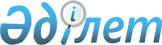 2013 жылға арналған субсидияланатын тыңайтқыш пен гербицид түрлерiн және 
өндiрушiлер сатқан тыңайтқыштардың 1 тоннасына (литрiне, килограмына), тыңайтқыш жеткiзушiден және (немесе) шетелдiк тыңайтқыш өндiрушiлерден 
сатып алынған тыңайтқыштардың 1 тоннасына (литрiне, килограмына), гербицид жеткiзушiлерден сатып алынған гербицидтердiң 1 килограмына (литрiне) 
арналған субсидиялар нормаларын белгiлеу туралы
					
			Күшін жойған
			
			
		
					Солтүстік Қазақстан облысы әкімдігінің 2013 жылғы 29 наурыздағы N 108 қаулысы. Солтүстік Қазақстан облысының Әділет департаментінде 2013 жылғы 26 сәуірде N 2256 болып тіркелді. Күші жойылды - Солтүстік Қазақстан облысы әкімдігінің 2013 жылғы 12 шілдедегі N 241 қаулысымен

      Ескерту. Күші жойылды - Солтүстік Қазақстан облысы әкімдігінің 12.07.2013 N 241 қаулысымен (алғаш ресми жариялаған күннен кейін күнтізбелік он күн өткен соң қолданысқа енгізіледі)      «Қазақстан Республикасындағы жергілікті мемлекеттік басқару және өзін-өзі басқару туралы» Қазақстан Республикасының 2001 жылғы 23 қаңтардағы Заңының 27-бабының 1-тармағы 5) тармақшасына, Қазақстан Республикасы Үкіметінің 2011 жылғы 4 наурыздағы № 221 қаулысымен бекітілген Өсімдік шаруашылығы өнімінің шығымдылығы мен сапасын арттыруға жергілікті бюджеттерден субсидиялау қағидасының 8-тармағының 4) тармақшасына сәйкес Солтүстік Қазақстан облысының әкімдігі ҚАУЛЫ ЕТЕДІ:



      1. Белгіленсін:

      1-қосымшаға сәйкес 2013 жылға арналған субсидияланатын тыңайтқыш пен гербицид түрлерi;

      2-қосымшаға сәйкес 2013 жылға арналған өндiрушiлер сатқан тыңайтқыштардың 1 тоннасына (литрiне, килограмына) субсидиялар нормалары;

      3-қосымшаға сәйкес 2013 жылға арналған тыңайтқыш жеткiзушiден және (немесе) шетелдiк тыңайтқыш өндiрушiлерден сатып алынған тыңайтқыштардың 1 тоннасына (литрiне, килограмына) субсидиялар нормалары;

      4-қосымшаға сәйкес 2013 жылға арналған гербицид жеткiзушiлерден сатып алынған гербицидтердiң 1 килограмына (литрiне) арналған субсидиялар нормалары.



      2. Осы шешімнің орындалуын бақылау облыс әкімінің жетекшілік ететін орынбасарына жүктелсін.



      3. Осы қаулы оны алғаш ресми жариялаған күннен кейін он күнтізбелік күн өткен соң қолданысқа енгізіледі.      Облыс әкімі                           С. Ескендіров      «КЕЛІСІЛДІ»      Қазақстан Республикасының

      Ауыл шаруашылығы министрі                 А. Мамытбеков

Облыс әкімдігінің 2013 жылғы

29 наурыздағы № 108 қаулысына

1-қосымша 2013 жылға арналған субсидияланатын тыңайтқыш пен гербицид түрлерi

Облыс әкімдігінің 2013 жылғы

29 наурыздағы № 108 қаулысына

2-қосымша 2013 жылға арналған өндiрушiлер сатқан тыңайтқыштардың 1 тоннасына (литрiне, килограмына) субсидиялар нормалары

Облыс әкімдігінің 2013 жылғы

29 наурыздағы № 108 қаулысына

3-қосымша 2013 жылға арналған тыңайтқыш жеткiзушiден және (немесе) шетелдiк тыңайтқыш өндiрушiлерден сатып алынған тыңайтқыштардың 1 тоннасына (литрiне, килограмына) субсидиялар нормалары

Облыс әкімдігінің 2013 жылғы

29 наурыздағы № 108 қаулысына

4-қосымша 2013 жылға арналған гербицид жеткiзушiлерден сатып алынған гербицидтердiң 1 килограмына (литрiне) арналған субсидиялар нормалары
					© 2012. Қазақстан Республикасы Әділет министрлігінің «Қазақстан Республикасының Заңнама және құқықтық ақпарат институты» ШЖҚ РМК
				№ р/сСубсидияланатын тыңайтқыш түрлерi1Аммофос (N-10%:P2О5-46%)2Қарапайымдық суперфосфат (P2О5-19%)3Сульфоаммофос (N-18%: P2О5-18%: S-17%)4Аммиак селитрасы (N-34,4%)5Фосфоритті ұн (P2О5-17%)6Хлорлы калий (К2О-42%; KCL-65%)7Күкірт қышқылды калий (калий сульфаты) (К2О-53%)8«В» маркалы суперфосфат (P2О5-15%)9«Б» маркалы «МЭРС» шағын тыңайтқышы10«Биобарс» биотыңайтқышы ( N-10%; Р2О5-3,3% К2О-10%; СаО-0,3%; Fe2O3-0,3%)11Аммоний сульфаты (N-21%)12Байытылған суперфосфат (P2О5-21,5%)13Азоттық-фосфорлық-калий тыңайтқышыNPK-16:16:1614Карбамид (N-46,3%) (Өзб.)15КАС (сұйық тыңайтқыш N-27-33%) (Өзб.)16АФУ (азоттық-фосфорлық N-28%: P2О5-1%) (Өзб.)17Супрефос (N-12%: P2О5-24%) (Са:Мg:S) (Өзб.)18Капролактама аммоний сульфаты (N-21%)19Нитроаммофоска (N-15%: P2О5-15%: К2О -15%) (Ресей)20Монокалий фосфаты К2О-34%% Р2О5-52%21ЕДТА хелат нысанындағы микроэлемент қоспасы (Mn-5.04%. Fe-5.06%. Zn-2.49%. Cu-0.29%. B-0.66%. Mo-0.03%)Субсидияланатын гербицид түрлерi1Авецид супер,12% эмульсия концентраты (феноксапроп-п-этил, 120 г/л+фенклоразол-этил (антидот), 60 г/л)2Диамин,72% су ерітіндісі(диметиламин тұзы 2,4-Д)3Буран, 36% су ерітіндісі (глифосат, 360 г/л)4Гроза, 60% эмульсия концентраты5Барс супер, 10% эмульсия концентраты (феноксапроп-п-этил, 100 г/л+мефенпир-диэтил (антидот), 27 г/л6Топик 080 эмульсия концентраты (клодинафоп-пропаргил, 80 г/л+антидот, 20 г/л)7Дезормон эфир, 72% эмульсия концентраты(2-этилгексил эфирі 2,4 дихлорфеноксиуксус қышқылы)8Диален – Супер 480 су ерітіндісі (диметиламин тұзы 2,4-Д, 357 г/л+дикамбалар, 124 г/л)9Клиник, 36% су ерітіндісі. (глифосат, 360 г/л)10Ураган Форте 500 су ерітіндісі (глифосат, 500 г/л)11Фенизан су ерітіндісі (қышқыл дикамбасы, 360 г/л қышқыл хлорсульфурон 22,2 г/л)12Зенит коллоидтык концентрат еріткісі (2-этиленгексил эфирі, 2,4-Д қышқылы, 950г/л)13Овсюген Экстра эмульсия концентраты (феноксапроп-п-этил, 140 г/л+фенклоразол-этил (антидот), 35 г/л14Спрут Экстра су ерітіндісі (глифосат, 540 г/л)15Рысь Супер 10% эмульсия концентраты(феноксапроп-п-этил, 100 г/л+фенклоразол-этил (антидот),

50 г/л16Баргузин, 70% су-диспергируем түйіршіктері (метрибузин, 700 г/л)17Элант Премиум эмульсия концентраты (2-этиленгексилдік эфирі 2,4-Д қышқылы, 420 г/л+2-этилгексил эфирі, қышқыл дикамбасы, 60г/л)18Вулкан 60% сулы диспенгирлендірілетін түйіршектер (метсульфурон-метил 600 г/кг)19Жойқын Дара 75% сулы диспенгирлендірілетін түйіршектер (глифосат 747 г/кг)20Жойқын су ерітіндісі (глифосат 360 г/л)21Элант, эмульсия концентраты (2-этилгексиловый эфир 2,4-Д кислоты, 564 г/л)22Эскадрон 70, эмульсия концентраты (2,4-Д қышқылы түрінде, 2-этилгексил эфир, 850 г/л)23Питон гранд, сулы диспенгирлендірілетін түйіршектер (клопиралид, 750 г/кг)24Чероки, 75% сулы диспенгирлендірілетін түйіршектер тифенсульфурон-метил, 750 г/кг)25Рамон Супер, эмульсия концентраты (галоксифоп-Р-метил, 104 г/л)26Рап су ерітіндісі (глифосат 360 г/л)27Тапир, 10% су концентраты (имазетапир, 100 г/л)28Робусто эмульсия концентраты (2-этилгексил эфирі 2,4-Д қышқылы, 850 г/л)29Кугар Форте эмульсия концентраты (феноксапроп-п-этил, 140 г/л+клоквинтоцет-мексил, 40 г/л)30Напалм су ерітіндісі (глифосат, 540 г/л)31Раундап Экстра, 54% су ерітіндісі (глифосат, 540 г/л)32Глифосат 48% су ерітіндісі (глифосат, 360 г/л)33Беллисимо майлы-сулы эмульсиясы (феноксапроп-п-этил, 140 г/л)34Родар, 60% суланған ұнтақ (метсульфурон-метил, 600 г/кг)№ р/сСубсидияланатын тыңайтқыш түрлерiӨлшем бірлігіБір бірліктің құнын арзандату пайызы, дейінБір бірлікке субсидиялар нормалары,

теңге1Аммофос (N-10%:P2О5-46%)тонна5045 0002Қарапайымдық суперфосфат (P2О5-19%)тонна5024 5003Сульфоаммофос (N-18%: P2О5-18%: S-17%)тонна5034 2504Аммиак селитрасы (N-34,4%)тонна5028 9005Фосфоритті ұн (P2О5-17%)тонна508 2106Хлорлы калий (К2О-42%; KCL-65%)тонна5032 5007Күкірт қышқылды калий (калий сульфаты) (К2О 53%)тонна5077 5008«В» маркалы суперфосфат (P2О5-15%)тонна5021 2819«Б» маркалы «МЭРС» шағын тыңайтқышылитр506 00010«Биобарс» биотыңайтқышы ( N-10%; Р2О5-3,3% К2О-10%; СаО-0,3%; Fe2O3-0,3%)литр502 50011Аммоний сульфаты (N-21%)тонна5018 32412Байытылған суперфосфат (P2О5-21,5%)тонна5017 00013Азоттық-фосфорлық-

калий тыңайтқышы

NPK-16:16:16тонна5047 500№ р/сСубсидияланатын тыңайтқыш түрлерiӨлшем бірлігіБір бірліктің құнын арзандату пайызы, дейінБір бірлікке субсидиялар нормалары,

теңге1Карбамид (N-46,3%) (Өзбекстан)тонна5039 5002КАС (сұйық тыңайтқыш N-27-33%) (Өзбекстан)тонна5022 5003АФУ (азоттық-фосфорлық N-28%: P2О5-1%) (Өзбекстан)тонна5024 0004Супрефос (N-12%: P2О5-24%) (Са:Мg:S) (Өзбекстан)тонна5031 0005Капролактама аммоний сульфаты (N-21%)тонна5020 0006Нитроаммофоска (N-15%: P2О5-15%: К2О -15%) (Ресей)тонна5046 5007Монокалий фосфаты

К2О-34%% Р2О5-52%

(Қытай)тонна50125 0118ЕДТА хелат нысанындағы

микроэлемент

қоспасы (Mn-5.04%. Fe-5.06%. Zn-2.49%. Cu-0.29%. B-0.66%. Mo-0.03%) (Қытай)тонна50376 804№ р/сСубсидияланатын тыңайтқыш түрлерiӨлшем бірлігіБір бірліктің құнын арзандату пайызы, дейінБір бірлікке субсидиялар нормалары,

теңге1Диамин,72% су ерітіндісі (диметиламин тұзы 2,4-Д)литр504002Авецид супер,12% эмульсия концентраты (феноксапроп-п-этил, 120 г/л+фенклоразол-этил (антидот), 60 г/л)литр5014003Глифосат, 48% (глифосат, 360 г/л)литр504254Буран, 36% су ерітіндісі (глифосат, 360 г/л)литр504505Барс супер, 10% эмульсия концентраты (феноксапроп-п-этил, 100 г/л+мефенпир-диэтил (антидот), 27 г/ллитр5014006Клиник, 36% су ерітіндісі. (глифосат, 360 г/л)литр504907Дезормон эфир, 72% эмульсия концентраты

(2-этилгексил эфирі

2,4

дихлорфеноксиуксус

қышқылы)литр505808Диален–Супер 480 су ерітіндісі (диметиламин тұзы 2,4-Д, 357 г/л+дикамбалар, 124 г/л)литр508259Топик 080 эмульсия

концентраты

(клодинафоп-пропар

гил, 80 г/л+антидот,

20 г/л)литр502 37510Ураган Форте 500 су ерітіндісі (глифосат, 500 г/л)литр5078511Фенизан су ерітіндісі (қышқыл дикамбасы, 360 г/л қышқыл хлорсульфурон 22,2 г/л)литр501 65012Овсюген Экстра эмульсия концентраты (феноксапроп-п-этил, 140 г/л+фенклоразол-этил (антидот), 35 г/ллитр50185013Эскадрон 70, эмульсия концентраты (2,4-Д қышқылы түрінде, 2-этилгексил эфир, 850 г/л)литр5067514Питон гранд, сулы

диспенгирлендіріле

тін түйіршектер

(клопиралид, 750

г/кг)килограмм50850015Чероки, 75% сулы

диспенгирлендіріле

тін түйіршектер

(тифенсульфурон-

метил, 750 г/кг)килограмм501250016Рамон Супер,

эмульсия концентраты

(галоксифоп-Р-метил, 104 г/л)литр175017Спрут Экстра су ерітіндісі (глифосат, 540 г/л)литр5075018Жойқын су ерітіндісі (глифосат 360 г/л)литр5045019Жойқын Дара 75% сулы

диспенгирлендіріле

тін түйіршектер

(глифосат 747 г/кг)килограмм5085020Элант, эмульсия концентраты

(2-этилгексиловый эфир 2,4-Д кислоты, 564 г/л)литр50637,521Рысь Супер 10% эмульсия концентраты

(феноксапроп-п-этил, 100 г/л+фенклоразол-этил (антидот), 50 г/ллитр501 50022Вулкан 60% сулы диспенгирлендірілетін түйіршектер (метсульфурон-метил 600 г/кг)килограмм5011 25023Рап су ерітіндісі (глифосат 360 г/л)литр5056524Напалм су ерітіндісі (глифосат, 540 г/л)литр5077525Элант Премиум эмульсия концентраты

(2-этиленгексилдік эфирі 2,4-Д қышқылы, 420 г/л+2-этилгексил эфирі, қышқыл дикамбасы, 60г/л)литр5082526Тапир, 10% су концентраты (имазетапир, 100 г/л)литр50150027Зенит коллоидтык концентрат еріткісі (2-этиленгексил эфирі, 2,4-Д қышқылы, 950г/л)литр5075028Баргузин, 70%

су-диспергируем түйіршіктері (метрибузин, 700 г/л)литр50325029Кугар Форте эмульсия концентраты (феноксапроп-п-этил, 140 г/л+клоквинтоцет-мексил, 40 г/л)литр50170030Раундап Экстра, 54% су ерітіндісі (глифосат, 540 г/л)литр5082531Робусто эмульсия концентраты (2-этилгексил эфирі 2,4-Д қышқылы, 850 г/л)литр5067532Гроза, 60% эмульсия концентратылитр5057533Беллисимо майлы-сулы эмульсиясы (феноксапроп-п-этил, 140 г/л)литр50180034Родар, 60% суланған ұнтақ (метсульфурон-метил, 600 г/кг)килограмм50700